愛要大聲說˙2021中部地區青少年及青年志工暨服務學習成果發表【活動簡章】活動目標：為鼓勵中部地區青少年及青年持續投入社會公益服務活動，期透過各項服務主題之發表，擴展多元化服務視野。提供青少年及青年勇於發表服務事蹟的舞台，期透過發表的準備歷程，培養各項優質能力並提升其對社會關懷的自信。辦理單位：指導單位：臺中市政府社會局主辦單位：財團法人水源地文教基金會贊助單位：維他露基金會館發表主題：(每團隊發表主題限擇1類別)參加資格：參加對象為15-35歲之中部地區高中職校、大專校院及社會青年志工。參加發表活動成員可跨團隊參與，惟團隊發表者不得重複。團隊服務期間為2年內曾參與社會公益服務活動者（即109-110年期間），且不受限國內及國外服務。獎勵方式：出席發表活動之團隊成員皆可獲頒發表證明一張。發表證明以團隊服務計畫為頒發依據，若成員跨團隊參與不同服務計畫仍可獲頒發表證明。各團隊指導老師，獲頒感謝狀一張。為促進團隊間認識與交流機會，設計相關獎項於活動現場進行投票(服務創新獎、最佳人氣獎、最佳解說獎、講評人推薦獎)，投票結果於結業式頒發。同一獎項若遇同票情形，參加之團隊成員皆可獲頒獎狀一張。發表公布及辦理時間：發表公布：各團隊報名結果及發表順序，預計於發表前一週公告於「水源地青年志工資訊交流站」臉書粉絲專頁(https://www.facebook.com/tyvc.yda)。發表時間：110年10月16日（週六），13:30-16:30。發表地點：維他露基金會館（臺中市北區雙十路一段123號）。報名資訊：報名時間：即日起至110年10月4日止。報名方式：應備文件：報名表（附件1）。服務內容及成效摘要表（附件2）。團隊成員一覽表（附件3）。團隊資料提供同意書（附件4）。團隊照片6張。應備文件格式：報名資料一律使用本計畫附件格式，不得自行變更。附件1至附件3之文件格式為字型標楷體、字型大小12字元、行距固定行高、標示頁碼。檔案格式為word檔以及pdf檔兩種格式。為符合「個人資料保護法」相關規定，須由團隊隊長或指導老師代表簽署「團隊資料提供同意書」1份（附件4），授權本計畫予承辦單位共同推動相關業務之使用。同意書簽署完後，請直接掃描傳輸(掃描檔案格式為pdf檔)。團隊照片為活動海報輸出用途，必須為原始檔案，若造成輸出效果不佳，請自行負責。檔案格式為jpg檔、解析度800dpi以上。報名方式：依上列報名之應備文件格式要求，將所有文件以附加檔案方式e-mail至愛要大聲說報名信箱tyvc4695@gmail.com，並於信件主旨載明標題「2021愛要大聲說-團隊名稱」。備註： 因應疫情規範，每一團隊參加簡報人數以2-8人為原則，並以上台發表者為優先。視報名情形開放或限制參與人數，如有異動將再另行通知團隊聯絡人。各類別團隊於發表當日進行現場簡報10分鐘（報告準備時間1分鐘，逾時即進入簡報時間，簡報9分鐘響鈴一聲，10分鐘響鈴兩聲立即結束）。發表結束後由講評人進行綜合講評。發表團隊現場口頭簡報大綱：團隊介紹及人力配置、服務動機與活動目標、執行內容與服務成效、反思與未來發展。因防疫期間，為免疫情破口，請參與本活動之與會人員遵循以下事項：採實聯登記制，並於簽到處配合體溫量測及手部消毒。活動期間應全程佩戴口罩，除補充水分外，請勿飲食。有發燒、呼吸道症狀、腹瀉、嗅味覺異常等疑似症狀者，請勿參加。活動簡章如有修正或變更，即時公告在「水源地青年志工資訊交流站」臉書粉絲專頁(https://www.facebook.com/tyvc.yda)。連絡窗口：財團法人水源地文教基金會電話：04-22277826   傳真：04-22274440地址：臺中市北區育才街3巷3號3樓之4服務時間：週一至週五 09:00-18:00愛要大聲說報名信箱：tyvc4695@gmail.com水源地青年志工資訊交流站臉書粉絲專頁：https://www.facebook.com/tyvc.yda附件1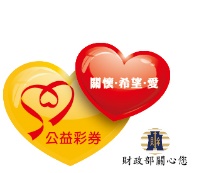 愛要大聲說˙2021中部地區青少年及青年志工暨服務學習成果發表【報名表】附件2愛要大聲說˙2021中部地區青少年及青年志工暨服務學習成果發表【服務內容及成效摘要表】＊表格不敷使用請自行增列，格式不得自行變更。＊字體12字元、行距固定行高、標示頁碼。附件3愛要大聲說˙2021中部地區青少年及青年志工暨服務學習成果發表【出席成員一覽表】發表時間：110年10月16日（週六），13:30-16:30發表地點：維他露基金會館（臺中市北區雙十路一段123號）＊表格不敷使用請自行增列，格式不得自行變更。＊字體12字元、行距固定行高、標示頁碼。附件4愛要大聲說˙2021中部地區青少年及青年志工暨服務學習成果發表【團隊資料提供同意書】    本同意書係財團法人水源地文教基金會 (以下簡稱本會) 依據中華民國「個人資料保護法」與相關法令之規範，說明將如何蒐集、儲存、分析及利用「愛要大聲說˙2021中部地區青少年及青年志工暨服務學習成果發表」之個人及團體報名資料；當您簽署本同意書時，表示已閱讀、瞭解相關規定並同意無償提供。資料內容：本會因執行「愛要大聲說˙2021中部地區青少年及青年志工暨服務學習成果發表」所需，蒐集個人及團隊資料內容說明如下:團隊成員：姓名、出生日期、身分證字號、就讀學校/服務單位、職稱、聯絡方式(電話、通訊/戶籍地址及Email)、保險所需資料等。指導老師或督導：服務單位及職稱、保險所需資料等。團隊服務計畫：團隊名稱、服務計畫名稱、服務內容及成效摘要等相關資料。蒐集資料目的：為執行本會辦理「愛要大聲說˙2021中部地區青少年及青年志工暨服務學習成果發表」行政作業處理、團隊服務內容經本會彙編成冊後下載閱覽、宣傳與推廣、及非營利使用之各項用途。依個人資料保護法第8條第1項第6款規定，機關必須明確告知個人資料提供者相關權益影響，如未取得團隊成員及指導老師之同意並由團隊隊長或指導老師代表簽名或蓋章，本會將無法審核所提計畫相關資料。參加類別：環境生態  教育閱讀  健康促進  政策媒體  產業文化團隊代表團隊名稱：服務計畫名稱：代表人簽名或蓋章處(須正楷書寫或蓋印清楚)：                    職稱：團隊隊長  指導老師身分證字號：連絡電話：中華民國110年  月  日序類別內容1環境生態類環境與人文、生態保育、節能減碳、永續能源等。2教育閱讀類知識學習、閱讀推廣、教育輔導、科普教育等。3健康促進類飲食運動、衛生醫療、休閒活動、健全生活品質等。4政策媒體類媒體素養、消弭不平等、性別平權、正義與和平等。5產業文化類扶植地方特色產業、藝術、文史調查、導覽解說等。參加類別(限擇1類別參加)服務區域 國內服務   國外服務 國內服務   國外服務 國內服務   國外服務參加類別(限擇1類別參加)服務類別 環境生態  教育閱讀  健康促進  政策媒體  產業文化 環境生態  教育閱讀  健康促進  政策媒體  產業文化 環境生態  教育閱讀  健康促進  政策媒體  產業文化團隊名稱所屬學校或單位(不限1個，請列舉)服務計畫名稱主要指導老師姓名單位/職稱主要指導老師電話(O)                (手機)(O)                (手機)(O)                (手機)第二位指導老師(選填)姓名單位/職稱第二位指導老師(選填)電話(O)                (手機)(O)                (手機)(O)                (手機)主要聯絡人□所屬學校或單位聯絡人  □團隊隊長  □團隊隊員(含幹部)□所屬學校或單位聯絡人  □團隊隊長  □團隊隊員(含幹部)□所屬學校或單位聯絡人  □團隊隊長  □團隊隊員(含幹部)□所屬學校或單位聯絡人  □團隊隊長  □團隊隊員(含幹部)主要聯絡人姓名學校/單位主要聯絡人電話(O)                (手機)(O)                (手機)(O)                (手機)主要聯絡人E-mail主要聯絡人通訊地址第二順位聯絡人(選填)□所屬學校或單位聯絡人  □團隊隊長  □團隊隊員(含幹部)□所屬學校或單位聯絡人  □團隊隊長  □團隊隊員(含幹部)□所屬學校或單位聯絡人  □團隊隊長  □團隊隊員(含幹部)□所屬學校或單位聯絡人  □團隊隊長  □團隊隊員(含幹部)第二順位聯絡人(選填)姓名學校/單位第二順位聯絡人(選填)電話(O)                (手機)(O)                (手機)(O)                (手機)第二順位聯絡人(選填)E-mail第二順位聯絡人(選填)通訊地址團隊總人數青年志工共＿＿＿人（男性＿＿＿人、女性＿＿＿人）指導老師共＿＿＿人（男性＿＿＿人、女性＿＿＿人）青年志工共＿＿＿人（男性＿＿＿人、女性＿＿＿人）指導老師共＿＿＿人（男性＿＿＿人、女性＿＿＿人）青年志工共＿＿＿人（男性＿＿＿人、女性＿＿＿人）指導老師共＿＿＿人（男性＿＿＿人、女性＿＿＿人）青年志工共＿＿＿人（男性＿＿＿人、女性＿＿＿人）指導老師共＿＿＿人（男性＿＿＿人、女性＿＿＿人）成果發表出席人數(名單如附件3)青年志工共＿＿＿人（男性＿＿＿人、女性＿＿＿人）指導老師共＿＿＿人（男性＿＿＿人、女性＿＿＿人）青年志工共＿＿＿人（男性＿＿＿人、女性＿＿＿人）指導老師共＿＿＿人（男性＿＿＿人、女性＿＿＿人）青年志工共＿＿＿人（男性＿＿＿人、女性＿＿＿人）指導老師共＿＿＿人（男性＿＿＿人、女性＿＿＿人）青年志工共＿＿＿人（男性＿＿＿人、女性＿＿＿人）指導老師共＿＿＿人（男性＿＿＿人、女性＿＿＿人）參加類別(限擇1類別參加)服務區域 國內服務   國外服務 國內服務   國外服務 國內服務   國外服務 國內服務   國外服務參加類別(限擇1類別參加)服務類別 環境生態  教育閱讀  健康促進  政策媒體  產業文化 環境生態  教育閱讀  健康促進  政策媒體  產業文化 環境生態  教育閱讀  健康促進  政策媒體  產業文化 環境生態  教育閱讀  健康促進  政策媒體  產業文化團隊名稱服務計畫名稱服務地點籌備期間    年    月    日至    年    月    日 (含場勘、行前會議等)    年    月    日至    年    月    日 (含場勘、行前會議等)    年    月    日至    年    月    日 (含場勘、行前會議等)    年    月    日至    年    月    日 (含場勘、行前會議等)    年    月    日至    年    月    日 (含場勘、行前會議等)服務期間    年    月    日至    年    月    日 (指實際出隊服務之起迄日)    年    月    日至    年    月    日 (指實際出隊服務之起迄日)    年    月    日至    年    月    日 (指實際出隊服務之起迄日)    年    月    日至    年    月    日 (指實際出隊服務之起迄日)    年    月    日至    年    月    日 (指實際出隊服務之起迄日)服務反思    年    月    日至    年    月    日 (含服務後檢討會議等)    年    月    日至    年    月    日 (含服務後檢討會議等)    年    月    日至    年    月    日 (含服務後檢討會議等)    年    月    日至    年    月    日 (含服務後檢討會議等)    年    月    日至    年    月    日 (含服務後檢討會議等)服務活動總時數      小時(服務天數x當日時數)      小時(服務天數x當日時數)志工服務人次(各次出隊的志工人數總和)志工服務人次(各次出隊的志工人數總和)      人次(服務人數x服務天數)服務對象總人數(指該計畫的服務人數，不重複計算)      人      人服務受益人次(各次出隊的服務對象人數總和)服務受益人次(各次出隊的服務對象人數總和)      人次(每日服務對象人數x活動天數)團隊介紹（300~500字）介紹你們的團隊：介紹你們的團隊：介紹你們的團隊：介紹你們的團隊：介紹你們的團隊：服務動機與活動目標選擇這個服務計畫的原因與活動目標：選擇這個服務計畫的原因與活動目標：選擇這個服務計畫的原因與活動目標：選擇這個服務計畫的原因與活動目標：選擇這個服務計畫的原因與活動目標：執行內容團隊從籌備到服務結束的執行方式與服務活動流程的說明：團隊從籌備到服務結束的執行方式與服務活動流程的說明：團隊從籌備到服務結束的執行方式與服務活動流程的說明：團隊從籌備到服務結束的執行方式與服務活動流程的說明：團隊從籌備到服務結束的執行方式與服務活動流程的說明：服務成效(效益)針對服務計畫本身之持續性、影響性、及創新特色等，補充說明：針對服務計畫本身之持續性、影響性、及創新特色等，補充說明：針對服務計畫本身之持續性、影響性、及創新特色等，補充說明：針對服務計畫本身之持續性、影響性、及創新特色等，補充說明：針對服務計畫本身之持續性、影響性、及創新特色等，補充說明：檢討及反思對於服務過程及成效的檢視與反思：對於服務過程及成效的檢視與反思：對於服務過程及成效的檢視與反思：對於服務過程及成效的檢視與反思：對於服務過程及成效的檢視與反思：心得分享(300~500字)對於參與本次服務的心得與感想：對於參與本次服務的心得與感想：對於參與本次服務的心得與感想：對於參與本次服務的心得與感想：對於參與本次服務的心得與感想：方案後續發展基於本次服務的經驗，思考未來可再繼續展開的行動：基於本次服務的經驗，思考未來可再繼續展開的行動：基於本次服務的經驗，思考未來可再繼續展開的行動：基於本次服務的經驗，思考未來可再繼續展開的行動：基於本次服務的經驗，思考未來可再繼續展開的行動：服務纪實說明(請附5-10張服務相片，並附上詳實說明)服務纪實說明(請附5-10張服務相片，並附上詳實說明)圖說：圖說：圖說：圖說：圖說：服務纪實說明(請附5-10張服務相片，並附上詳實說明)服務纪實說明(請附5-10張服務相片，並附上詳實說明)圖說：圖說：圖說：圖說：圖說：服務纪實說明(請附5-10張服務相片，並附上詳實說明)服務纪實說明(請附5-10張服務相片，並附上詳實說明)圖說：圖說：圖說：圖說：圖說：服務纪實說明(請附5-10張服務相片，並附上詳實說明)服務纪實說明(請附5-10張服務相片，並附上詳實說明)圖說：圖說：圖說：圖說：圖說：服務纪實說明(請附5-10張服務相片，並附上詳實說明)服務纪實說明(請附5-10張服務相片，並附上詳實說明)圖說：圖說：圖說：圖說：圖說：參加類別(限擇1類別參加)參加類別(限擇1類別參加)參加類別(限擇1類別參加)服務區域國內服務   國外服務國內服務   國外服務國內服務   國外服務國內服務   國外服務參加類別(限擇1類別參加)參加類別(限擇1類別參加)參加類別(限擇1類別參加)服務類別環境生態  教育閱讀  健康促進  政策媒體  產業文化環境生態  教育閱讀  健康促進  政策媒體  產業文化環境生態  教育閱讀  健康促進  政策媒體  產業文化環境生態  教育閱讀  健康促進  政策媒體  產業文化團隊名稱團隊名稱團隊名稱服務計畫名稱服務計畫名稱服務計畫名稱團隊出席人員統計團隊出席人員統計團隊出席人員統計青年志工共＿＿＿人（男性＿＿＿人、女性＿＿＿人）指導老師共＿＿＿人（男性＿＿＿人、女性＿＿＿人）青年志工共＿＿＿人（男性＿＿＿人、女性＿＿＿人）指導老師共＿＿＿人（男性＿＿＿人、女性＿＿＿人）青年志工共＿＿＿人（男性＿＿＿人、女性＿＿＿人）指導老師共＿＿＿人（男性＿＿＿人、女性＿＿＿人）青年志工共＿＿＿人（男性＿＿＿人、女性＿＿＿人）指導老師共＿＿＿人（男性＿＿＿人、女性＿＿＿人）青年志工共＿＿＿人（男性＿＿＿人、女性＿＿＿人）指導老師共＿＿＿人（男性＿＿＿人、女性＿＿＿人）編號中文姓名性別團員屬性就讀學校或服務單位出生年月日(如88.02.15)身分證字號(保險用)是否上台發表1□男□女□團隊隊長□指導老師□是□否2□男□女□青年志工□指導老師□是□否3□男□女□青年志工□指導老師□是□否4□男□女□青年志工□指導老師□是□否5□男□女□青年志工□指導老師□是□否6□男□女□青年志工□指導老師□是□否7□男□女□青年志工□指導老師□是□否8□男□女□青年志工□指導老師□是□否